Out of the depths I call     Hymnal 1982 no. 666          Melody: Southwell (Damon)     S.M.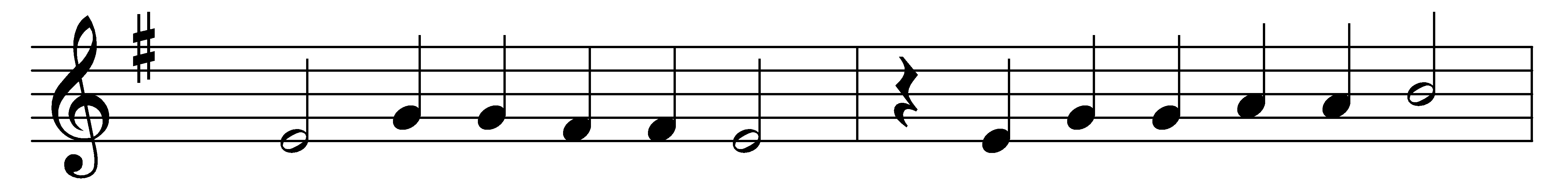 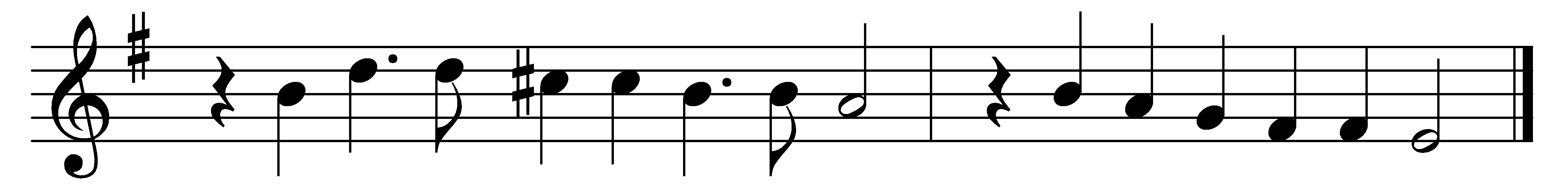 Out of the depths I call,to God I send my cry;Lord, hear my supplicating voiceand graciously reply.My soul with patience waitsfor thee, the living Lord,my hopes are on thy promise built,thy never-failing word.My longing eyes look outfor thy enlivening ray,more duly than the morning watchto spy the dawning day.Let Israel trust in God;no bounds his mercy knows;the plenteous source and spring from whenceredemption ever flows.Words: From A Supplement to the New Version of the Psalms, 1698Music: From Daman’s Psalter, 1579